ПОСТАНОВЛЕНИЕ18 декабря   2018 года № 36О присвоении адреса           На основании административного регламента по предоставлению муниципальной услуги «Присвоение адресов объектам недвижимого имущества, находящимся в границах населенных пунктов поселения», утвержденного постановлением главы сельского поселения Султанбековский сельсовет муниципального района Аскинский район Республики Башкортостан  от 10.04.2015 года № 15, п о с т а н о в л я ю:Жилому дому, условным кадастровым  номером 02:04:180101:ЖД1, присвоить адрес: Республика Башкортостан, Аскинский район, Султанбековский сельсовет, д.Султанбеково,  ул.Лесная, д. 5.Контроль исполнения  данного постановления оставляю за собой.Глава сельского поселения                                                Ф.Ф ШарафутдиновБАШҠОРТОСТАН РЕСПУБЛИКАҺЫАСҠЫН  РАЙОНЫМУНИЦИПАЛЬ РАЙОНЫНЫҢСОЛТАНБӘК АУЫЛ СОВЕТЫАУЫЛ  БИЛӘМӘҺЕ ХАКИМИӘТЕ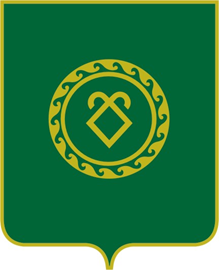 АДМИНИСТРАЦИЯСЕЛЬСКОГО ПОСЕЛЕНИЯСУЛТАНБЕКОВСКИЙ СЕЛЬСОВЕТМУНИЦИПАЛЬНОГО РАЙОНААСКИНСКИЙ РАЙОН  РЕСПУБЛИКИ   БАШКОРТОСТАН